Afrika - rastlinstvo a živočíšstvo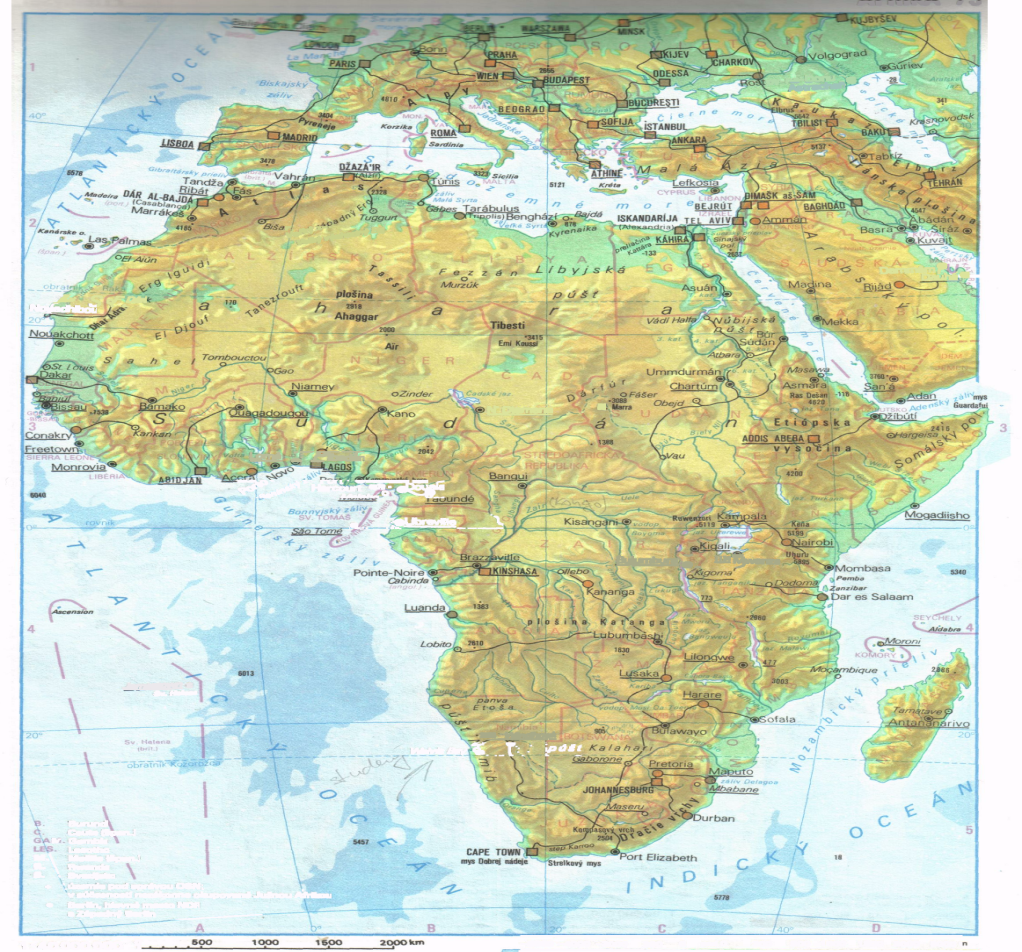  1. Dažďové lesy – sa rozprestierajú v oblasti okolo rovníka. Majú dostatok        tepla a zrážok. Rastú tam vzácne druhy stromov  - eben, mahagón.2. Savany – rozprestierajú sa smerom k obratníkom. Strieda sa tu obdobie dažďov a sucha. Sú porastené trávou a kríkmi. Tam, kde je viac vlahy, rastú aj stromy. Najrozšírenejšie sú  baobaby a akácie.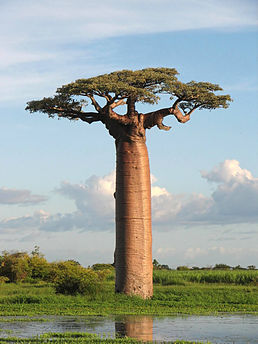 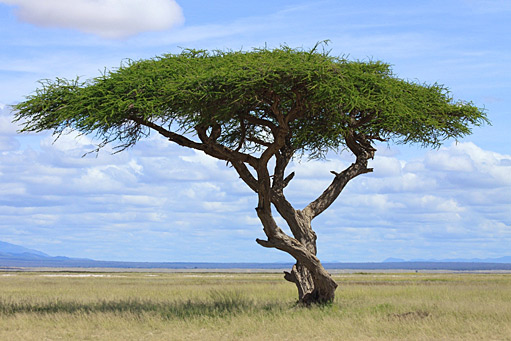     Žijú tu - zebry, antilopy, slony, žirafy, levy, gepardy.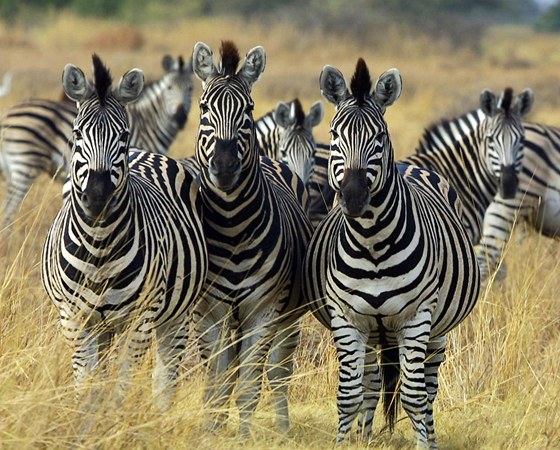 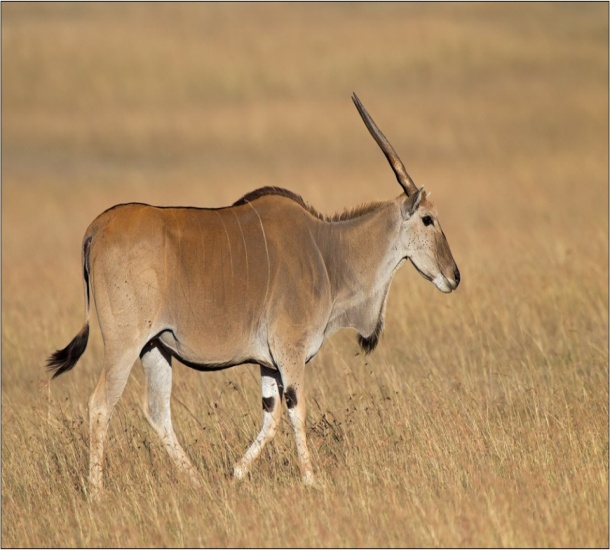 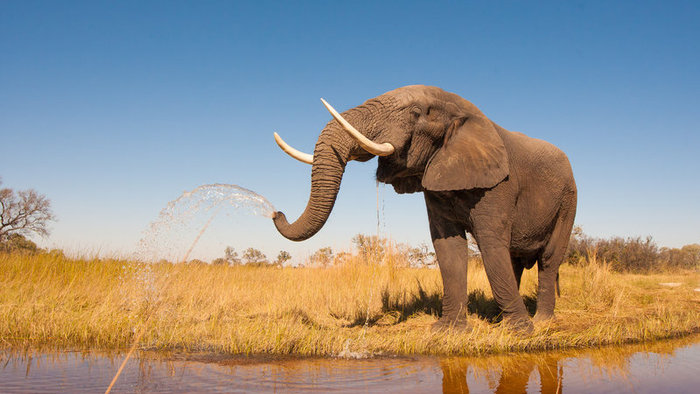 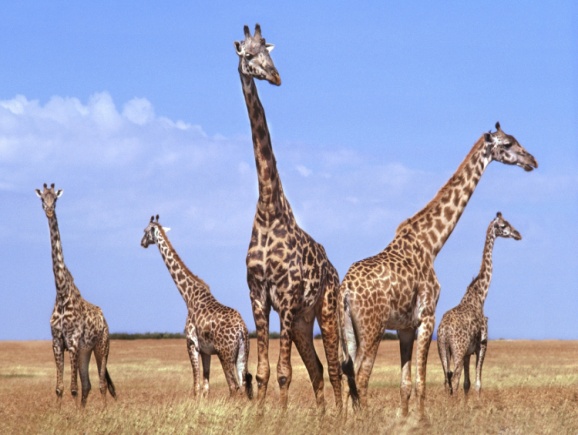 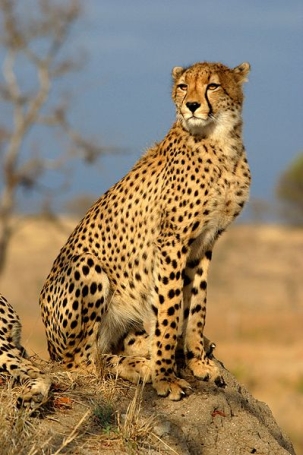 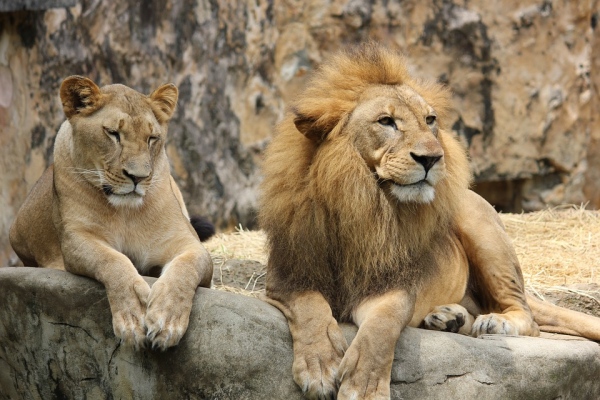 3. Púšte a polopúšte – sa rozprestierajú okolo obratníka Raka a Kozorožca -      Sahara, Namíb, Kalahari.Najväčšia púšť v Afrike a na svete je Sahara. Má skalnatý, štrkový, ale aj piesočnatý povrch. Oáza - miesto v púšti, kde sa nachádza voda 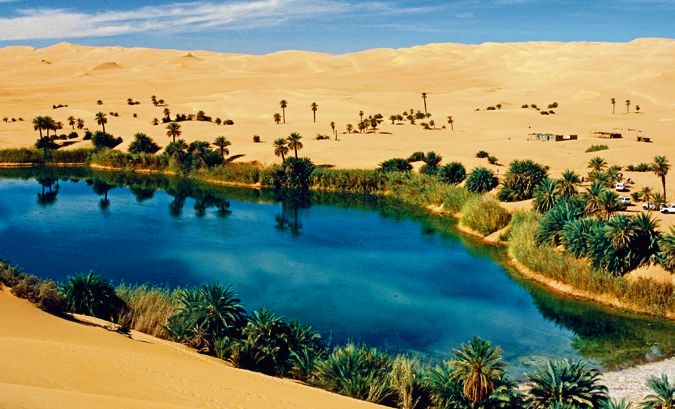 Poznámky si prečítajte, prepíšte do zošita a naučte sa.